山西华澳商贸职业学院2021年高职扩招专项工作招生章程为深化招生录取制度改革，拓宽优秀人才选拔渠道，根据《山西省教育厅等八 部门关于做好2021年高职扩招专项工作的通知》文件精神，制定我院2021年高职 扩招章程。一、	学院概况学院名称：山西华澳商贸职业学院（国标代码：13914）办学性质：民办3、	办学类型：高等职业技术学院4、	办学层次：高职（专科）5、	学习形式：全日制学院地址：山西省晋中市榆次工业园区创业街838号.二、	报考条件1、	己履行2021年高职扩招报名手续的考生。2、	参加山西省高校统一招生体检、政审，并符合教育部规定相关专业身体要求的 规定。三、	招生计划及收费标准2021年我校高职扩招共招10个专业350人。四、	报名办法1、	报名时间：10月10日-10月13日。2、	报名方式：登录山西华澳商贸职业学院官网（www.huaao.sx.cn）报名3、	现场确认：确认时间：10月13日TO月15日确认地点：山西省晋中市榆次工业园区创业街838号山西华澳商贸职业学院4、	报考信息确认：报考我院的考生需在规定时间内，持《山西华澳商贸职业学院 高职扩招考生报考登记表》（在我院网站下载＜ www. huaao. sx. cn »和《高级中等教 育学校毕业证书》、高考数码照片两张、二代《居民身份证》及复印件等相关材料，并 提供2021年高考报名的十四位考生号，到我院履行确认和考试手续。退役军人需携带《2021年退役军人参加高职扩招身份认定表》。五、	考试评价方法我院高职扩招釆用“文化素质+职业技能”的考试评价方式。六、	考试1、	考试科目：文化素质（语文、数学、英语）、职业技能（职业适应性测试、职 业技能考试、面试）。语数外三科综合考试，满分100分，时间120分钟。职业技能（职 业适应性测试、职业技能考试、面试）考试，满分100分。补充说明：退役军人、下岗失业人员、农民工、高素质农民、村两委干部、在岗乡 村医生、学前教育教师、基层农技人员、企业在职员工报考，可免予文化素质考试，通 过学校组织的相关职业适应性测试或职业技能测试择优录取。2、	考试时间：10月17日3、	考试形式：网络远程线上考试4、	考试范围：依据2021年普通高等学校招生考试大纲要求命题。七、	录取规则1、	录取体制在省高等学校招生委员会的领导下，执行“学校负责、招办监督”的高校录取体制。2、	录取办法我院按考试成绩由高分到低分择优录取。录取花名表和录取数据在规定时间内报省 招生考试中心备案。3、	照顾政策有关加分政策按山西省2021年普通高校相关规定执行（符合加分条件的考生，信 息确认时请带上相关原始证件）。4、	新生待遇通过高职扩招录取的考生，在学费和毕业证发放等方面，均与高考录取的学生相同。5、	体检标准按照教育部《普通高等学校招生体检工作指导意见》的有关规定执行。6、	为确保招生工作顺利进行，切实做到公平、公正、择优的原则，学院成立由纪 检监察等部门参加的招生工作领导组，对录取工作进行全程指导与监督。7、	新生入学后，执行入学资格审査，凡不符合条件者，取消入学资格。八、	违规违纪处理方式凡在高职扩招过程中违规的考生和工作人员，严格按照教育部《国家教育考试违规 处理办法》进行认定和处罚。九、	咨询方式学院地址：山西省晋中市榆次工业园区创业街838号 邮编：030600联系电话：0351-3624906 网址：www. huaao. sx. cn十、监督机制监督部门：山西华澳商贸职业学院纪检监察部门举报电话：0351-3624907举报电子信箱：sxhuaao@126. com十一、申诉渠道如有违规违纪行为，考生或工作人员可同时向山西华澳商贸职业学院招就处和纪检 监察部门提交有关材料，我校将在3个工作日内给予回复。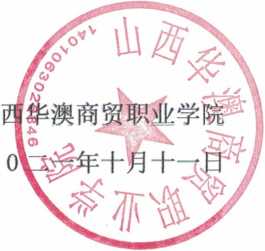 山专业代码专业名称学制学费（元/年）招生计划数（人）530302大数据与会计38800元/年510205大数据技术38800元/年530701电子商务38800元/年440106建筑室内设计38800元/年510102物联网应用技术38800元/年590104社区管理与服务38800元/年530702跨境电子商务38800元/年510106移动互联应用技术38800元/年550103数字媒体艺术设计38800元/年550117人物形象设计38800元/年总计总计总计总计350